Name (please print): _____________________________________________Please indicate which Programme you are taking (please circle):B.A. in Religion/B.A. in World Religions & Thelogy/B.A. in Catholic Theological StudiesYour Year (please circle):  JF / SF / JS / SS / Visiting 				  				                 Module code: Lecturer: _________________________________________Date Due: _________________	Date Submitted: _____________________SCHOOL OF  RELIGIONESSAY COVER SHEET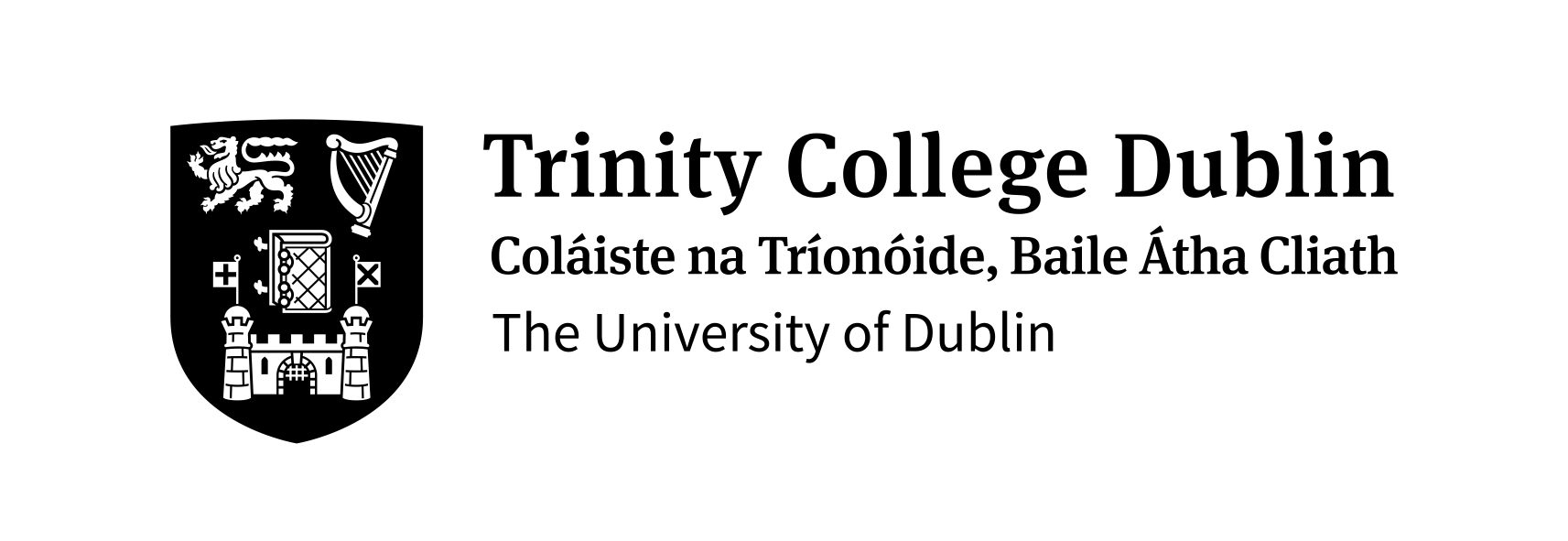 I have read and I understand the plagiarism provisions in the General Regulations of the University Calendar for the current year, found at http://www.tcd.ie/calendar

I have also completed the Online Tutorial on avoiding plagiarism ‘Ready Steady Write’, located at http://tcd-ie.libguides.com/plagiarism/ready-steady-writeI (please sign your name) ___________________________________
hereby declare that this essay is entirely my own work.Extension in exceptional circumstances (to be signed by Head of Year) given until:Signature of Head of Year: ________________________________________FeedbackFeedbackFeedbackFeedbackFeedbackFeedbackFeedbackAssessment Criterion:Not acceptableLimited in ScopeSatisfactoryGoodExcellentN/AStructure: Effective, clear introduction; breadth of issues covered, structure and coherence of argument and conclusion.Understanding & application of theories:  Appropriate use of relevant theoretical frameworks or models.Evidence of Reading: Use of supporting evidence; accurate referencing of sources, bibliography.Argument/ Analysis: Ability to answer question or address topic with relevant information; evidence of critical analysis and analytical thinking.Style and Presentation: Fluency of writing; spelling, grammar, punctuation; presentation.Comments: